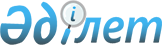 Қазақстан Республикасы Қорғаныс министрлiгiнiң құрылымы туралы
					
			Күшін жойған
			
			
		
					Қазақстан Республикасы Үкiметiнiң қаулысы 1997 жылғы 13 маусым N 970. Күшi жойылды - ҚРҮ-нiң 1998.02.23. N 127 қаулысымен. ~P980127



          Қазақстан Республикасының Үкiметi қаулы етедi:




          1. Қазақстан Республикасы Қорғаныс министрлiгiнiң құрылымы
қосымшаға сәйкес, сондай-ақ алқаның адам саны - 9 адам болып
бекiтiлсiн.




          2. Қазақстан Республикасы Қорғаныс министрiнiң 5 орынбасары,
оның iшiнде 2 бiрiншi орынбасары болуына рұқсат етiлсiн.




          3. "Қазақстан Республикасының мемлекеттiк органдарын
реформалаудың жекелеген мәселелерi туралы" Қазақстан Республикасы
Үкiметiнiң 1997 жылғы 21 наурыздағы N 398  
 P970398_ 
  қаулысына мынадай 
толықтыру енгiзiлсiн:




     аталған қаулының 1-қосымшасы мынадай мазмұндағы жолдармен
толықтырылсын:
     "Қазақстан Республикасы Қорғаныс министрлiгiнiң мемлекеттiк
шекара күзетi жөнiндегi комитетi".
     ЕСКЕРТУ. Күшi жойылды - ҚРҮ-нiң 1997.11.12. N 1551 қаулысымен.
               
 P971551_ 
 
     4. "Қазақстан Республикасы Қорғаныс министрлiгi орталық
аппаратының құрылымы туралы" Қазақстан Республикасы Үкiметiнiң 1996
жылғы 27 желтоқсандағы N 1665 қаулысының күшi жойылған деп танылсын.

     Қазақстан Республикасының
          Премьер-Министрi

                                       Қазақстан Республикасы
                                            Үкiметiнiң
                                       1997 жылғы 13 маусымдағы
                                          N 970 қаулысына
                                             қосымша

          Қазақстан Республикасы Қорғаныс министрлiгiнiң
                              ҚҰРЫЛЫМЫ

     Басшылық
     Адъютанттар бөлiмi
     Баспасөз қызметi
     Құжаттау департаментi
     Iшкi қауiпсiздiк басқармасы
     Халықаралық әскери ынтымақтастық департаментi
     Бас штаб:
        жедел жоспарлау департаментi
        ұйымдастыру-жұмылдыру жұмысы департаментi
        байланыс департаментi
        сегiзiншi бөлiм
        топографиялық қызмет
        әскери хабарламалар қызметi
        қаржы бөлiмшесi
        комендатура
        бөлiм (кадрларды iрiктеу, орналастыру, есепке алу және
        құжаттар әзiрлеу)
        қамтамасыз ету бөлiмi
        әскери-оркестр қызметi
     Арнайы әскер департаментi
     Жауынгерлiк даярлық департаментi
     Медициналық қамтамасыз ету департаментi
     Кадр және әскери бiлiм департаментi
     Тәрбие және әлеуметтiк-құқықтық жұмыстар департаментi
     Экономика және қаржы департаментi





          Қазақстан Республикасы Қорғаныс министрлiгiнiң Мемлекеттiк
шекара күзетi жөнiндегi комитетi (заңды тұлға құқығында) Қорғаныс
өнеркәсiбi жөнiндегi комитетi (заңды тұлға құқығында).








					© 2012. Қазақстан Республикасы Әділет министрлігінің «Қазақстан Республикасының Заңнама және құқықтық ақпарат институты» ШЖҚ РМК
				